Ссылки на информационно-образовательные ресурсы:Официальный сайт министерства образования и науки российской федерации http://минобрнауки.рфhttp://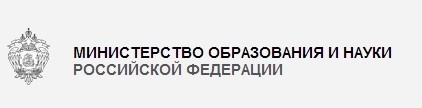 Информационная система "Единое окно доступа к образовательным ресурсам" - http://window.edu.ru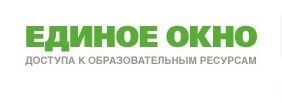 Единая коллекция цифровых образовательных ресурсов - http://school-collection.edu.ru/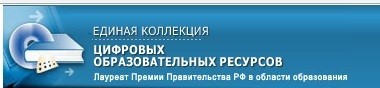 Федеральный центр информационно-образовательных ресурсов - http://fcior.edu.ru/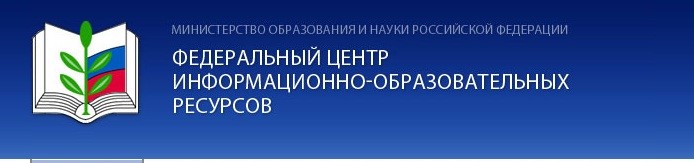  Федеральный портал "Российское образование" - http://www.edu.ru/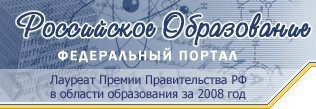 Каталог образовательных ресурсов для педагогов и родителей      Министерство образования и науки Российской Федерации http://www.mon.gov.ru     Федеральная служба по надзору в сфере образования и науки (Рособрнадзор) http://www.obrnadzor.gov.ru     Федеральное агентство по образованию (Рособразование) http://www.ed.gov.ru     Федеральное агентство по науке и инновациям (Роснаука) http://www.fasi.gov.ru     Федеральный портал «Российское образование» http://www.edu.ru     Российский общеобразовательный портал http://www.school.edu.ru     Каталог учебных изданий, электронного оборудования и электронных образовательных ресурсов для общего образования http://www.ndce.edu.ru     Федеральный портал «Информационно-коммуникационные технологии в образовании» http://www.ict.edu.ru     Портал «Музеи России» http://www.museum.ru     Каталог образовательных ресурсов сети Интернет: : http://katalog.iot.ruКаталог образовательных ресурсов для педагогов ДОУЖурнал "Управление дошкольным образовательным учреждением" 
      Журнал "Управление дошкольным образовательным учреждением" адресован руководителям дошкольного образования, заведующим и методистам ДОУ. В журнале публикуются материалы по вопросам дошкольной педагогики, организации работы дошкольного образовательного учреждения, управления коллективом детского сада, нормативные акты, регулирующие деятельность ДОУ, статьи о новейших достижениях педагогической науки и практики.Дошкольная педагогика: петербургский научно-практический журнал 
     Журнал ориентирован на профессиональные информационные потребности работников дошкольного образования. Популярный характер изложения материала позволяет рекомендовать журнал родителям. В работе редколлегии принимают участие сотрудники ведущих педагогических учреждений Санкт-Петербурга, а также Комитета по образованию города. На сайте приведены общие сведения об издании, информация о подписке, анонс ближайшего номера, контактные данные редакции. Журнал  "Справочник старшего воспитателя"http://vospitatel.resobr.ru/Журнал "Детский сад будущего"http://www.gallery-projects.comЖурнал включает:     опыт педагогов, педагогических коллективов и управленцев дошкольных образовательных учреждений по реализации творческих проектов;     набор готовых проектов по взаимодействию с детьми, их семьями, с сотрудниками и различными партнёрами ДОУ;     разъяснение теоретических основ проектного обучения и воспитания с позиций практиков;     новые идеи и интересные находки Ваших коллег.Журнал "Воспитатель ДОУ"http://doshkolnik.ru     это принципиально новый журнал для ВОСПИТАТЕЛЕЙ ДОУ;     ценнейший опыт лучших ДОУ;     четкая структура, построенная в логике дня воспитателя и ребенка (утро, день, вечер, ночь);     не только проверенные временем и новейшие методические рекомендации, разработки игр, занятий и т.д., но и материалы, посвященные развитию личности воспитателя и ребенка. Журнал "Современный детский сад" -http://www.det-sad.com/sovremenni_det_sadупорядочивает и тематически систематизирует информационную среду, обеспечивающую качественное развитие дошкольного образования. Общие сведения об издании, состав редакционной группы, сведения о подписке, архив с содержаниями номеров, контактные данные.  Журнал «Справочник руководителя дошкольного учреждения»http://www.menobr.ru/products/7/- авторитетное и наиболее полное издание по вопросам административно-хозяйственной деятельности дошкольного образовательного учреждения. Все материалы подбираются с учетом годовой циклограммы деятельности образовательного учреждения. Журнал предлагает готовые решения актуальных административно-хозяйственных задач по управлению ДОУ, финансированию, особенностям бюджетного учета, делопроизводству, кадровой работе, организации питания, охране труда. 
Журнал «Обруч»http://www.obruch.ru/  - иллюстрированный научно-популярный журнал для руководителей всех уровней, методистов, воспитателей детских садов, учителей начальной школы и родителей. В нем публикуются разнообразные теоретические, методические, практические материалы, опыт работы дошкольных учреждений. Большое внимание уделяется вопросам психологии, методики воспитания и обучения, созданию развивающей среды. 
Журнал «Детский сад от А до Я»http://detsad-journal.narod.ru/- научно-методический журнал для педагогов, родителей и всех тех, кто неравнодушен к миру детства. На страницах журнала обсуждаются актуальные проблемы современного дошкольного образования и перспективы развития отрасли, освещается опыт инновационной деятельности детских образовательных учреждений и профильных учебных заведений, результаты научных исследований, публикуются конспекты занятий и игр, сценарии досугов и праздников, консультации управленцев, врачей, гигиенистов, психологов. 
Газета «Дошкольное образование»http://best-ru.net/cache/9988/- электронная версия газеты "Дошкольное образование", выпускаемой издательским домом "Первое сентября". Педагогическое издание включает разделы: Детский мир, Родительская консультация, Лаборатория, Мастерская, Игротека, Бабушкин сундук, Личный опыт, Школа природы, Психологическая школа, Документы, Школьный портфель, Школа управления. Для всех номеров публикуется содержание. Полнотекстовая версия номера размещается на сайте через год после публикации печатного издания.  Дошкольное образование Сайт "Фестиваль педагогических идей. Открытый урок"http://festival.1september.ru/
Электронные образовательные ресурсы для дошкольникаhttp://detsad-kitty.ru – «Детсад» - сайт для детей и взрослых. На данном сайте вы сможете найти «Картинки», «Раскраски», «Мультфильмы», «Детская литература», «Аудиосказки» и др.http://razigrushki.ru -  «РазИгрушки» - сайт для детей и их родителей,  которые заботятся о гармоничном развитии и воспитании своих детей.http://packpacku.com - детские раскраски, раскраски онлайн, раскраски из цифр, картинки из цифр, детские лабиринты, умелые ручки, развивающие детские онлайн игры, бесплатные онлайн игры для мальчиков и девочек и многое другое для Вашего ребёнка.http://www.zonar.info - "Оригами - Мир своими руками". Сайт посвящён древнему искусству складывания фигурок из бумаги. Здесь вы найдете схемы и видео схем складывания оригами.http://www.1umka.ru - «Умка - Детский развивающий сайт». На сайте Вы можете посмотреть как развлекательные, так обучающие детские мультфильмы, скачать сборники, а так же послушать и скачать плюсовки и минусовки детских песен, раскрасить вместе с вашими детьми онлайн раскраски, выбрать понравившиеся вам сценарии праздников, послушать детские сказки и еще многое другое!http://bukashka.org – «Букашка», сайт для дошкольников. Уроки рисования и музыки, развивательные игры, детские флеш игры и раскраски, потешки, колыбельные, тесты, скороговорки и потешки.http://www.detkiuch.ru – «Обучалки и развивалки для детей» их развития, воспитания, обучения и творчества. Здесь вы найдете статьи о детях, обучающие и развивающие программы для малышей и школьников, которые можно скачать бесплатно, а ребенок непременно захочет посмотреть детское обучающее видео, лучшие мультфильмы, сказки и книги, все игры для развития, разукрашки, картинки, песенки караоке и многое другое; посмотреть или добавить детские произведения (рисунки, стихи и т.п.); все самое необходимое для ребенка (интересные игрушки, софт, музыка, книги, игры ...)
Детский портал «СОЛНЫШКО» http://www.solnet.eeСайт "Старые мультфильмы" http://teramult.org.ua/МУЛЬТИ-РОССИЯ http://www.multirussia.ruДетский портал "Теремок"   http://teremoc.ru/Детский портал "Почемучка"   http://pochemu4ka.ru/Детский портал "Клепа"   http://www.klepa.ru/